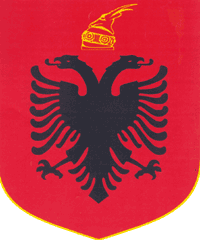 REPUBLIKA E SHQIPERISEKOMISIONI QENDROR I ZGJEDHJEVEV E N D I MPËR SHQYRTIMIN E KËRKESËS ANKIMORE NR. 53 TË PARAQITUR NGA PARTIA FRYMA E RE DEMOKRATIKE DHE KËRKESËS ANKIMORE  NR.54 TË PARAQITUR NË KQZ NGA PARTIA SOCIALDEMOKRATE E SHQIPËRISËKomisioni Qendror i Zgjedhjeve në mbledhjen e datës 03.07.2015, me pjesëmarrjen e:Lefterije	LUZI-				KryetareDenar		BIBA-				Zv/KryetarEdlira		JORGAQI-                          	AnëtareGëzim		VELESHNJA-			AnëtarHysen		OSMANAJ-			AnëtarKlement         ZGURI-			AnëtarVera		SHTJEFNI-			AnëtareShqyrtoi çështjen me KËRKUES: 				Partia Fryma e Re Demokratike                                                    Partia Socialdemokrate e ShqipërisëPALË TË INTERESUARA:              Partia Demokratike e Shqipërisë                                                    Partia Socialiste e ShqipërisëOBJEKT: 	Kundërshtimi i vendimit të KZAZ nr.67, për nxjerrjen e tabelës përmbledhëse të rezultateve për kandidatët për Këshillin e Bashkise, Pogradec.BAZË LIGJORE: 	Nenet 124 dhe 126, neni 122 të  ligjit Nr. 10019, datë 29.12.2008 “Kodi Zgjedhor i Republikës së Shqipërisë”, i ndryshuarKQZ pasi shqyrtoi dokumentacionin e paraqitur dhe dëgjoi diskutimet e palëve,VËRENMe shkresën nr. 6689, datë 29.06.2015, Partia Fryma e Re Demokratike ka depozituar pranë KQZ-së kërkesën ankimore nr.53, me objekt “Kundërshtimi i vendimit të KZAZ nr.67, për nxjerrjen e tabelës përmbledhëse të rezultateve për kandidatët për Këshillin e Bashkise, Pogradec.”.Me shkresën nr. 6690, datë 29.06.2015, Partia Socialdemokrate e Shqiperise ka depozituar pranë KQZ-së kërkesën ankimore nr.54, me objekt  “Kundërshtimi I vendimit nr. 332 datë 26.06.2015, I KZAZ nr.67”.Në mbledhjen e datës 03.07.2015, KQZ në zbatim të Nenit 132 pika 1 të Kodit Zgjedhor vendosi me 7 vota pro Bashkimin e dy Kërkesave Ankimore dhe shqyrtimin e tyre bashkarisht meqënëse kishin për objekt kundërshtimin e të njëjtit Vendim KZAZ-je, specifikisht vendimin nr.332 datë datë 26.06.2015, I KZAZ nr.67, Bashkia Pogradec.KQZ përpara nisjes së hetimit administrativ në mbështetje të nenit 135, pika 3 verifikon legjitimitetin e palëve dhe konstaton se për ankimin nr.53 Regjistri ankues i vetëm është Partia Fryma e Re Demokratike dhe se për ankimin nr.54 Regjistri ankues i vetëm është Partia Socialdemokrate e Shqiperise. Në zbatim të nenit 135 pika 4 KQZ vazhdoi gjykimin e kërkesës ankimore edhe pse ankimuesi PSD nuk ishte prezent në seancë.Gjithashtu, KQZ mori në shqyrtim kërkesat e Partisë Socialiste dhe Partisë Demokratike, për të marrë pjesë në shqyrtimin administrativ të ankimit, si palë të interesuara, dhe pasi i çmoi këto kërkesa në përputhje me kërkesat e nenit 133, pika 1, 2 dhe 3, të ligjit Nr. 10019 datë 29.12.2008, “Kodi Zgjedhor i Republikës së Shqipërisë”, vendosi pranimin e subjekteve zgjedhore, PD me përfaqësues Njiazi Kosovrasti dhe Ivi Kaso, PS me përfaqësues Genci Gjonçaj dhe  Eridjan Salianji.Në ankimin e paraqitur në datë 29.06.2015 ankuesi FRD pretendon se: Proçesverbalet e tabelave të rezultateve në komunën Buçimas nuk pasqyrojnë rezultatin e vërtetë për FRD. Pasi nuk ka përputhje mes votave reale të numëruara për këtë subjekt politik dhe proçesverbaleve.Në ankimin e paraqitur në datë 29.06.2015 edhe ankuesi PSD pretendon se: Gjatë proçesit të numërimit shumica e fletëve të votimit nuk kalonin në monitor. Nuk lexoheshin me zë votat e subjekteve të votuara.U ndanë votat e pavlefshme sipas numëruesve.Komisioni Qendror i Zgjedhjeve, pas paraqitjes së pretendimeve të palëve, për nevoja të hetimit administrativ, vendosi të administrojë si prova me 7 vota pro:Vendimi nr.332 datë 26.06.2015Tabela përmbledhëse të rezultateve.Pasi u dëgjuan dhe pretendimet e fundit të ankuesit dhe palëve të interesuara, respektivisht:Partia Socialiste dhe Partia Demokratike e lanë në dorë të KQZ vlerësimin përfundimtar.KQZ konstatoi se pas shqyrtimit të dokumentacionit të administruar me cilësinë e provës, tabelat janë nënshkruar respektivisht nga të gjitha anëtarët e grupeve të numërimit dhe nga anëtarët e KZAZ-ve, pa vërejte dhe pa korrigjime. Tabela përmbledhëse e rezultatit për këshillin e bashkisë Pogradec, pasqyron në mënyrë të saktë të dhenat e tabelave të rezultatit të qendrave të votimit. Gjithashtu KQZ vlerëson se nga shqyrtimi i provave të administruar nuk përbën një indicie të mjaftueshme, për thellimin e hetimit administartivë.KQZ në përfundim të hetimit administrativ dhe nga shqyrtimi i provave të paraqituara, konstatoi se: nuk mund të bëhet vërtetimi i fakteve dhe pretendimeve të pretenduara nga palët, pasi nuk ka asnjë provë dhe asnjë dokument zyrtar që të vërtetojë këto të fundit. PËR KËTO ARSYEKomisioni Qendror i Zgjedhjeve, mbështetur në nenin 21, pika 1, neni 68, pika 2, neni 135, neni 143, pika 1, gërma a,  të ligjit Nr. 10019, datë 29.12.2008 “Kodi Zgjedhor i Republikës së Shqipërisë”, i ndryshuar.V E N D 0 S I:Lënien në fuqi të vendimit nr.332 datë 26.06.2015 të KZAZ-së nr.67 dhe rrëzimin e Kërkesave Ankimore nr.53 dhe nr.54 Regjistri.Ky vendim hyn në fuqi menjëherë.Kundёr kёtij vendimi mund tё bёhet ankim nё Kolegjin Zgjedhor, pranё Gjykates sё Apelit Tiranё, brenda 5 ditёve nga shpallja e kёtij vendimi.Lefterije	LUZI-				KryetareDenar		BIBA-				Zv/KryetarEdlira 		JORGAQI-			AnëtareGëzim 	VELESHNJA-			AnëtarHysen 	OSMANAJ-			AnëtarKlement        ZGURI-			AnëtarVera		SHTJEFNI-			Anëtare